ОБҐРУНТУВАННЯтехнічних та якісних характеристик закупівлі, розміру бюджетного призначення, очікуваної вартості предмета закупівлі (оприлюднюється відповідно до пункту 4¹  постанови КМУ від 11.10.2016 № 710 «Про ефективне використання державних коштів» (зі змінами))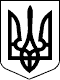 ДСНС УкраїниХАРКІВСЬКИЙ РЕГІОНАЛЬНИЙ ЦЕНТР З ГІДРОМЕТЕОРОЛОГІЇ(Харківський РЦГМ)1Найменування, місцезнаходження та ідентифікаційний код замовника в Єдиному державному реєстрі юридичних осіб, фізичних осіб – підприємцівта громадських формувань, його категорія:Харківський регіональний центр з гідрометеорології 61002, м. Харків, вул. Чернишевська, 48Код ЄДРПОУ: 065964712Назва предмета закупівлі із зазначенням коду за Єдиним закупівельнимсловником (у разі поділу на лоти такі відомості повинні зазначатисястосовно кожного лота) та назви відповідних класифікаторів предметазакупівлі і частин предмета закупівлі (лотів) (за наявності):ДК 021:2015 - 09310000-5 — Електрична енергія (Електрична енергія)3Ідентифікатор закупівлі:
UA-2023-12-12-018357-a4Обґрунтування технічних та якісних характеристик предмета закупівлі:Замовник здійснює закупівлю електричної енергії  як товарної продукції у відповідності до чинного законодавства України:- Кодекса систем розподілу, затвердженого постановою Національної комісії регулювання електроенергетики та комунальних послуг України від 14.03.2018 № 310;- Кодекса системи передачі, затвердженого постановою Національної комісії регулювання електроенергетики та комунальних послуг України від 14.03.2018 № 309;- Закона України від 13.04.2017 № 2019-VIII «Про ринок електричної енергії»;- Правилам роздрібного ринку електричної енергії, затвердженими постановою Національної комісії регулювання електроенергетики та комунальних послуг України від 14.03.2018 № 312.5Обґрунтування розміру бюджетного призначення:відповідно до фактичного обсягу витрат Електричної енергії в 2023 році та враховуючі ймовірний розмір бюджетного призначення на 2024 р, визначений відповідно до кошторисних призначень  за 2023 рік.6Очікувана вартість предмета закупівлі:367066,74 грн з ПДВ. 7Обґрунтування очікуваної вартості предмета закупівлі:Розрахунок очікуваної вартості предмета закупівлі проведено відповідно рекомендаціям Наказу Мінекономіки від18.02.2020р. № 275 «Про затвердження примірної методики визначення очікуваної вартості предмета закупівлі». При визначенні очікуваної вартості закупівлі враховувалась інформація про ціни на товари та послуги, що міститься в мережі Інтернет у відкритому доступі, в тому числі на сайтах виробників та постачальників відповідної продукції та виходячи з моніторингу цін на ринку природного газу.Кількість закупівлі:45255 кВт*год8Процедура закупівлі:Посилання на експертні, нормативні, технічні та інші документи, щопідтверджують наявність умов застосування процедури закупівлі:нормами чинного законодавства України, Закону України «Про публічні закупівлі» (в редакції Закону України від 19.09.2019 № 114-IX) (далі – Закон) та Постанови Кабінету Міністрів України «Про затвердження особливостей здійснення публічних закупівель товарів, робіт і послуг для замовників, передбачених Законом України “Про публічні закупівлі”, на період дії правового режиму воєнного стану в Україні та протягом 90 днів з дня його припинення або скасування» від 12.10.2022 № 1178; 